Załącznik nr 2Rysuj po śladzie łącząc linię przerywaną. Pokoloruj wóz strażacki. Wybierz i pokoloruj przedmioty potrzebne strażakom.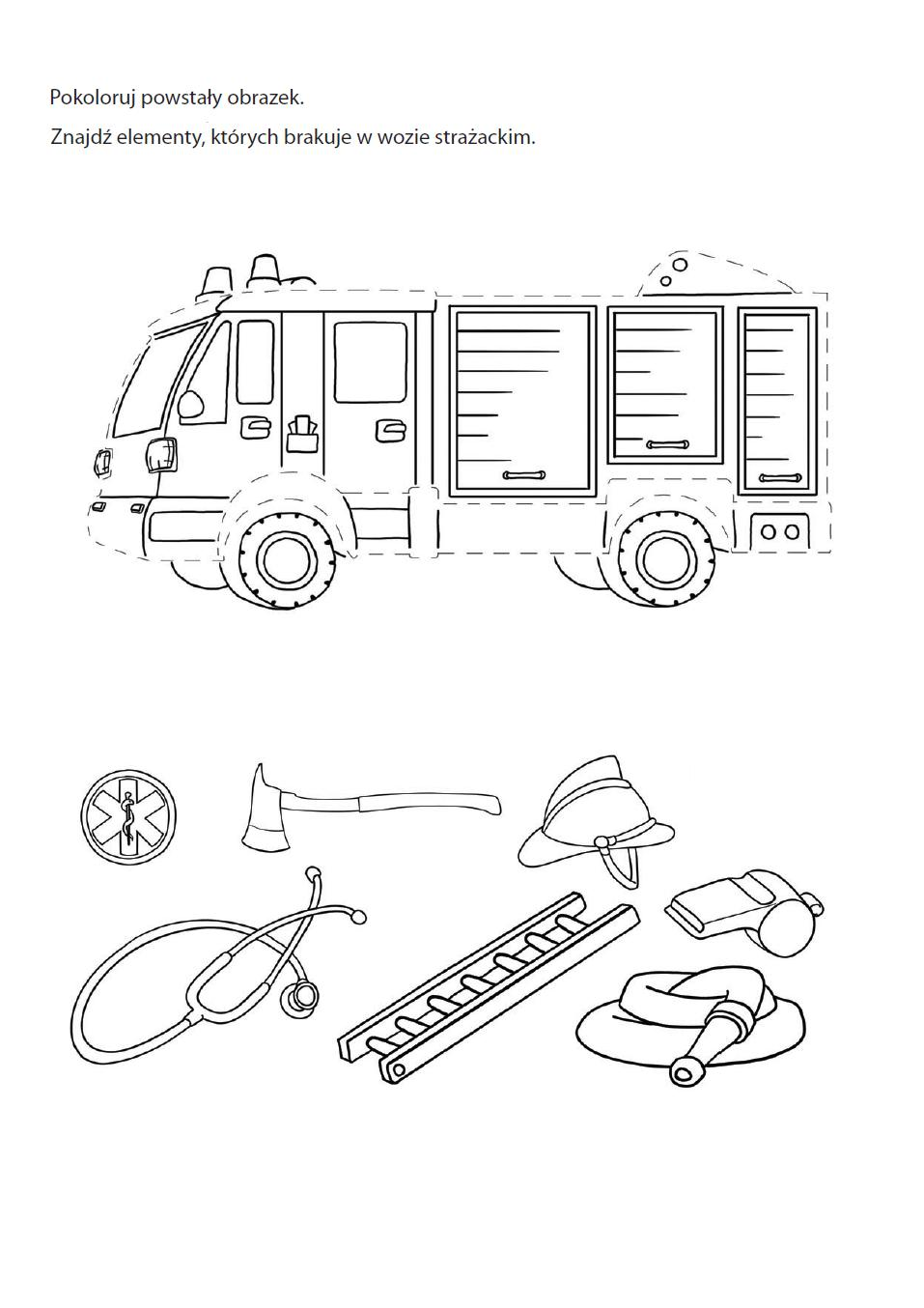 